SundayMondayTuesdayWednesdayThursdayFridaySaturday1   Annual General Meeting  12 noon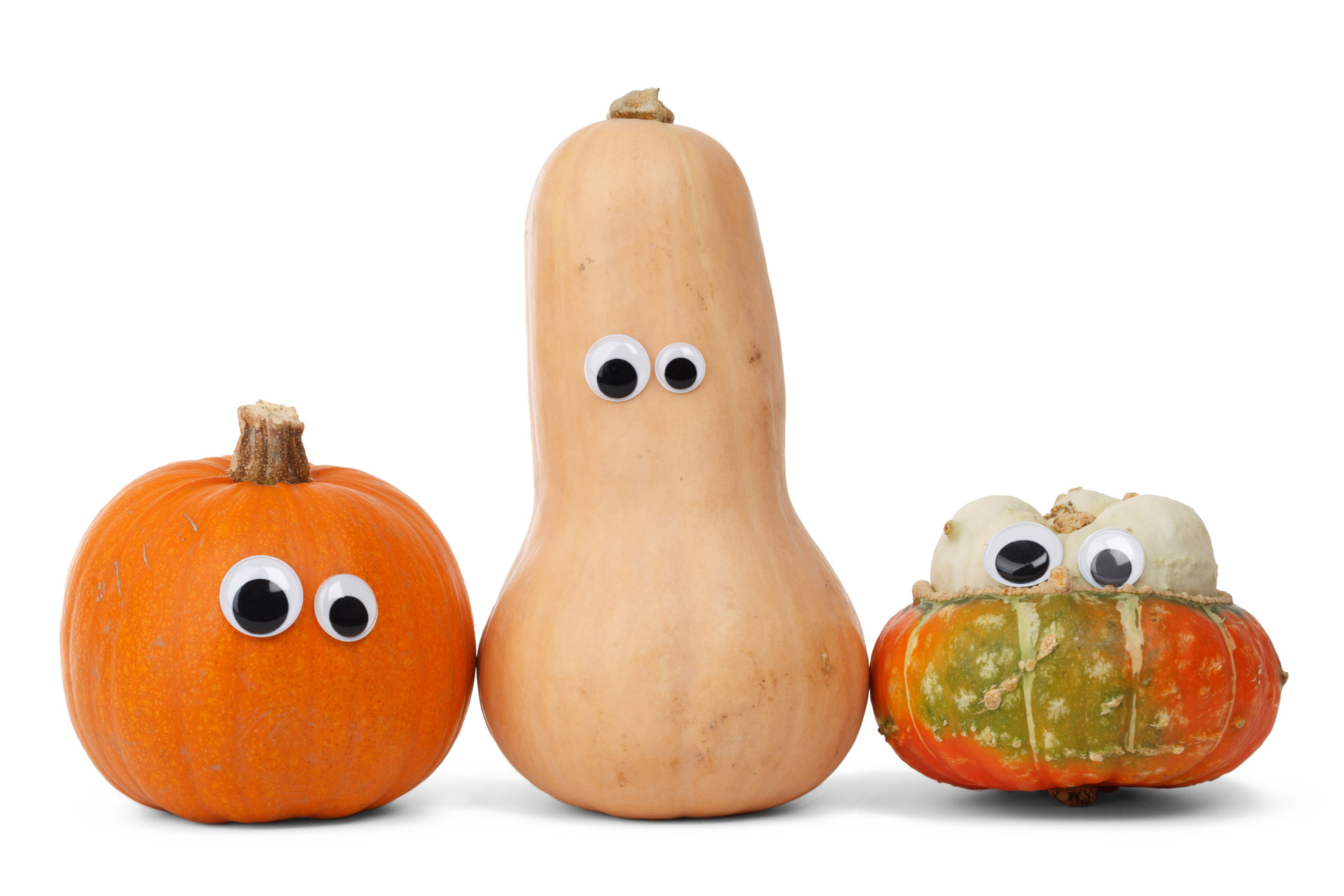 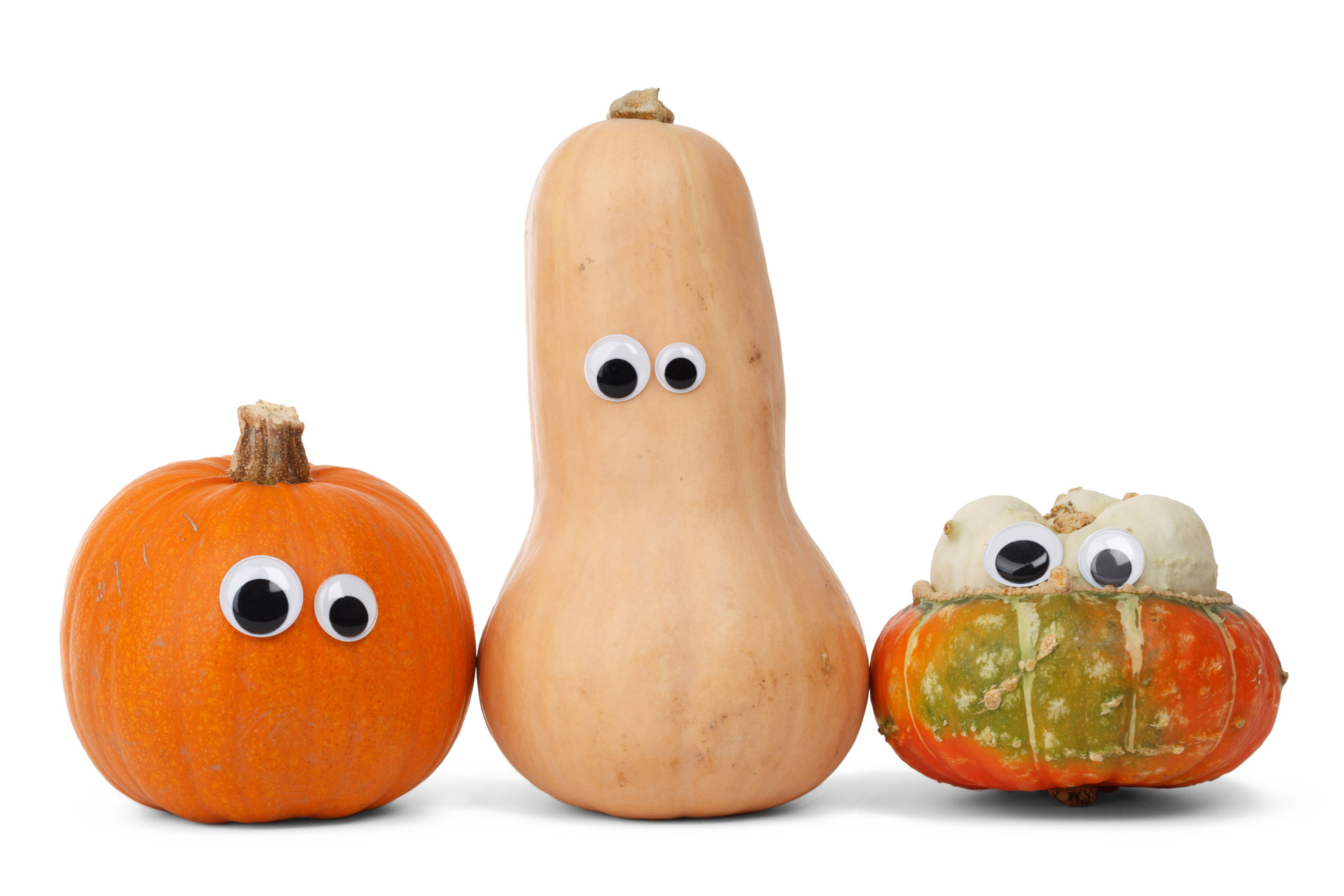 Club Appreciation Strat Open Pairs afterwards. FREEfor members2  Strat Open PairsA/B/C            9:15Gentle Duplicate0-100           12:45Beginner Lesson#1        7 – 8:30 pm3  Club Apprec.  Bargain Day PrsA/B/C    12:300-300 Strat PrsA/B/C   6:30pm4 “A” & “C” Team Game        12:30COPC Strat Open Prs  A/B/C    7pm5  Supervised Play 9:30     0-1500 Strat Pairs A/B/C                 12:30Where’s WaldoA/B/C Pairs       7pm            7          COPCStrat OpenPairs    12:308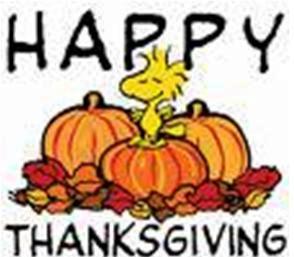 9  C/A Strat Open Prs  A/B/C      9:15Gentle Duplicate0-100           12:45Beginner Lesson#2       7 – 8:30 pm10  Club Appr. PrsA/B/C    12:300-300 Strat PrsA/B/C   6:30pm11Club Appr Team  Game        12:30COPC Strat Open Prs  A/B/C    7pm12 Supervised Play  9:30     0-1500 Strat Pairs A/B/C                 12:30Where’s WaldoA/B/C Pairs       7pm13.  COPCStrat Open Pairs      9:1514.  COPC Strat Open   Pairs   12:30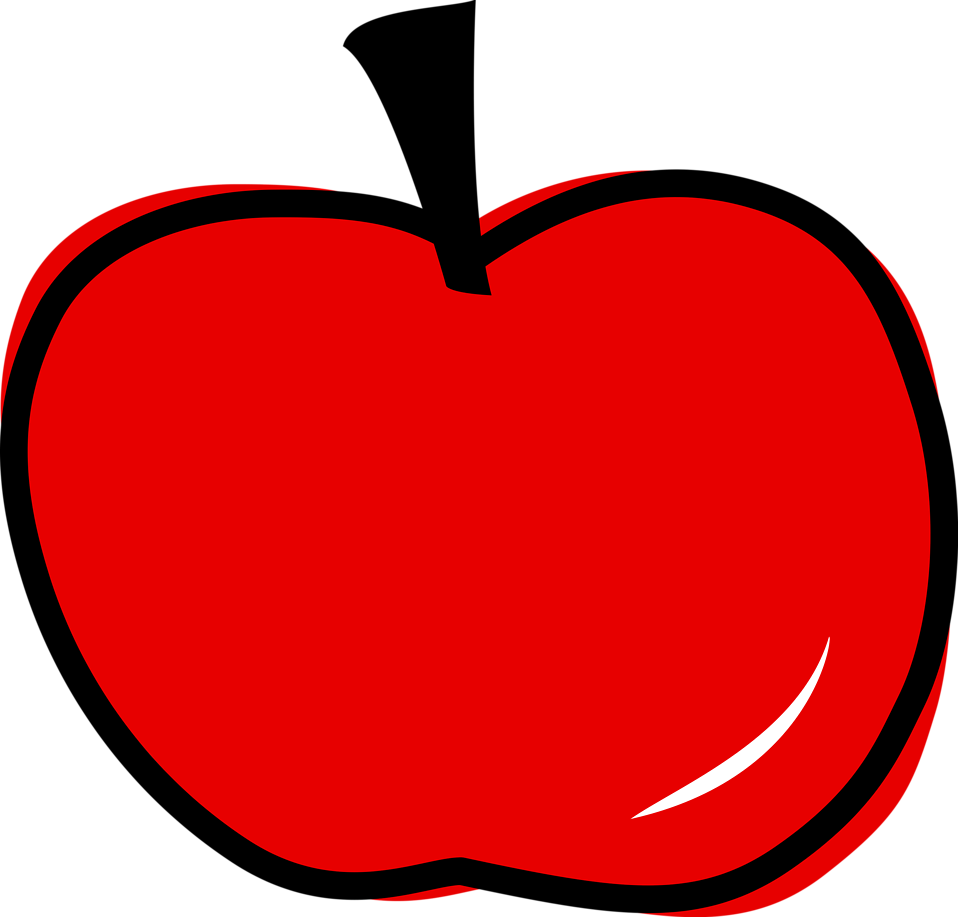 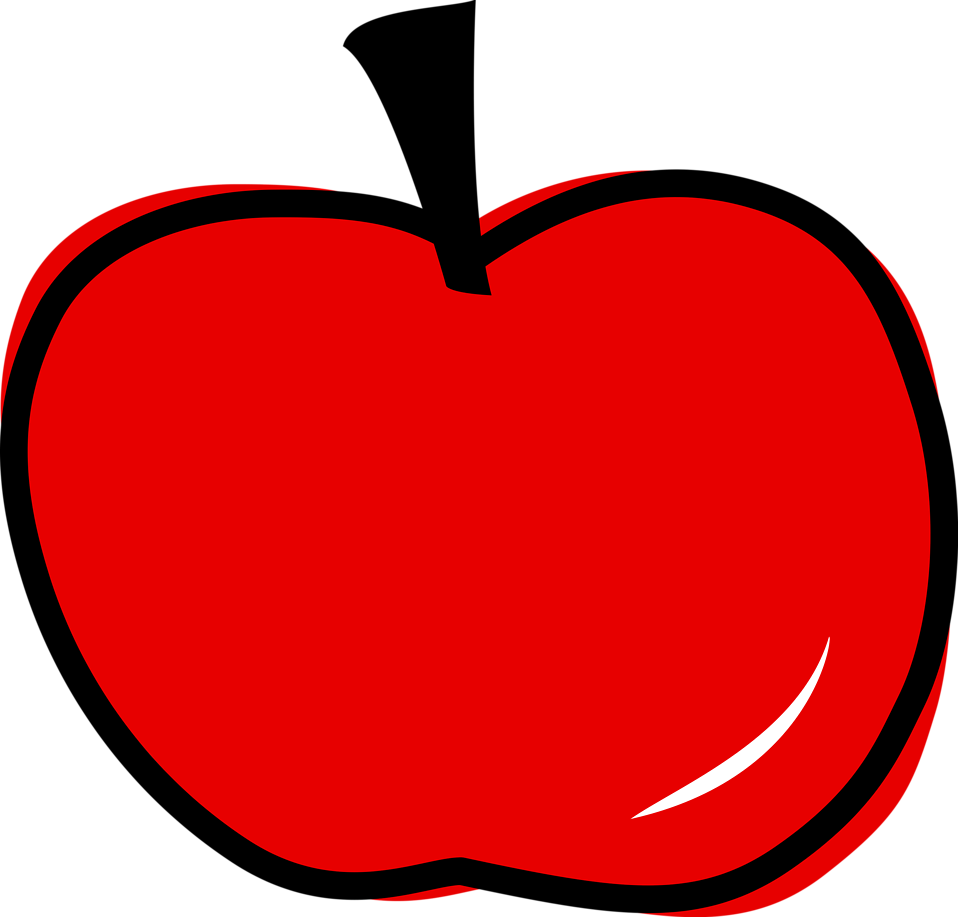 16 Strat Open PairsA/B/C            9:15Gentle Duplicate0-100           12:45Beginner Lesson#3      7 – 8:30 pm17COPC PairsA/B/C    12:300-300 Strat PrsA/B/C   6:30pm18 “A” & “C” Team     Game          12:30Erin Berry  Rookie/MasterGame   7 pm19  Supervised Play 9:30     C/A 0-1500 Strat Pairs A/B/C                 12:30Where’s WaldoA/B/C Pairs       7pm20Club ApprStrat Open Pairs      9:1521Happy BirthdayStrat OpenPairs    12:302223 Strat Open PairsA/B/C            9:15Gentle Duplicate0-100           12:45Beginner Lesson#4       7 – 8:30 pm24  COPC PairsA/B/C    12:30C/A 0-300Strat PairsA/B/C   6:30pm25  INSTANT Matchpoint GameGold A/B/C 12:30COPC Strat Open Prs  A/B/C    7pm26 Supervised Play 9:30     0-1500 Strat Pairs A/B/C                 12:30Where’s WaldoA/B/C Pairs       7pm27COPCStrat Open Pairs      9:1528Club Appr.Strat OpenPairs12:3029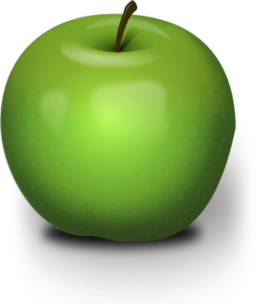 30 Strat Open PairsA/B/C            9:15Gentle Duplicate0-100           12:45Bidding Lessons start Nov. 6th31COPC PairsA/B/C    12:300-300 Strat PrsA/B/C   6:30pm